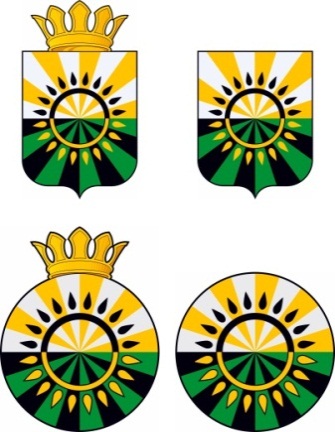 АДМИНИСТРАЦИЯ ГРОЗНЕНСКОГО  МУНИЦИПАЛЬНОГО РАЙОНА  ЧЕЧЕНСКОЙ  РЕСПУБЛИКИ(АДМИНИСТРАЦИЯ ГРОЗНЕНСКОГО МУНИЦИПАЛЬНОГО РАЙОНА)НОХЧИЙН РЕСПУБЛИКИН СОЬЛЖА-Г1АЛИН МУНИЦИПАЛЬНИК1ОШТАН АДМИНИСТРАЦИ(СОЬЛЖА-Г1АЛИН МУНИЦИПАЛЬНИ К1ОШТАН АДМИНИСТРАЦИ)Р Е Ш Е Н И Ес. Толстой-Юрт                            	конкурсной комиссии по проведению конкурса на замещение вакантной должности муниципальной службы администрации Грозненского муниципального района Чеченской РеспубликиПрисутствовало на заседании 8 из 9 членов конкурсной комиссии. Объявить  конкурс повторно на должность – главный специалист – секретарь антитеррористической комиссии администрации Грозненского муниципального района.Признать победителем конкурса на замещение следующих вакантных должностей муниципальной службы Грозненского муниципального района:- заместитель главы администрации Грозненского муниципального района – Юсупова Могомеда Рамзановича;- ведущий специалист муниципального учреждения «Отдел образования Грозненского муниципального района»                                                                                            – Сулибанову Мадину Султумурадовну;- главный специалист муниципального учреждения «Отдел дошкольного образования Грозненского муниципального района»  – Муцухаева Амирхана Гиланиевича.Рекомендовать для включения в кадровый резерв администрации Грозненского муниципального района для замещения вакантных должностей муниципальной службы следующих претендентов: На высшую группу должностей:	- Талхигова Магомеда Руслановича;	- Сакказова Рамина Самбековича.	  На старшую группу должностей муниципальной службы:	- Чагаеву Залину Юрьевну.Председательконкурсной комиссии                                                                            Р.И. АбазовСекретарь конкурсной комиссии                                                                          К.Х. Дабиева20 мая 2022 г. №2